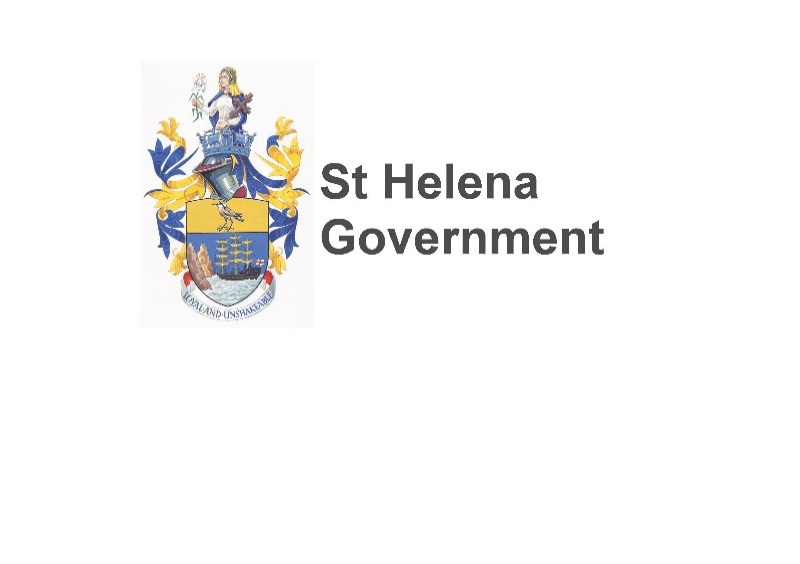 Housing Transfer Application FormPlease give your details and those of everyone who wants to be housed with youDetails of your GLH propertyFurther housing informationAreas of ChoiceMedical Conditions Reasons for your applicationDeclarationI confirm that the information above is accurate and wish to apply for government housing. I understand that if I have given false information my application will be withdrawn or if housed I may be asked to leave. Signed (Applicant 1) ..……………………………………………………Name (in block capitals)………………………………………………….Dated …………………………………………………………………...….Signed (Applicant 2) ..……………………………………………………Name (in block capitals)………………………………………………….Dated …………………………………………………………………...….Office UseDate of ApplicationNAMETelephone numberFirst NameLast NameRelationshipSex (M/F)Income per year after tax £YOURSELF££££££Do you and every member of your household have St Helenian status?Yes/NoIf NO, please explainIf NO, please explainAddressHow many bedrooms does it have?Do you share it with anyone else other than the people listed above? If so please give details.What condition is the house in? Does it suffer from any of the following:Lots of repairs need doingYes / NoWhat condition is the house in? Does it suffer from any of the following:There is no electricity supplyYes / NoWhat condition is the house in? Does it suffer from any of the following:There is only an outside toiletYes / NoWhat condition is the house in? Does it suffer from any of the following:There is no bathroomYes / NoWhat condition is the house in? Does it suffer from any of the following:There is no kitchenYes / NoWhat condition is the house in? Does it suffer from any of the following:Yes / NoIf ‘yes’ please describeAre there any other difficulties with your home? If so please describe.Have your housing needs changed?Yes / NoDo you or any member of your household own or rent a home anywhere else (including overseas)?Yes / NoIs any member of your household registered as disabled?Yes / NoIf the answer to any of the questions above is YES please can you explain below:If the answer to any of the questions above is YES please can you explain below:Are there any districts in which you would prefer to live in? Please note that we have very few vacancies a year and so if your choices are too limited you are less likely to be housed.Are there any districts in which you would prefer to live in? Please note that we have very few vacancies a year and so if your choices are too limited you are less likely to be housed.JamestownYes / NoHalf Tree HollowYes / NoLongwoodYes / NoLevelwoodYes / NoSandy BayYes / NoAlarm ForestYes / NoBlue HillYes / NoSt PaulsYes / NoDo you, or a member of your family suffer from a permanent medical condition which is directly affected by the home in which you live?(An example of this would be a person being housebound in a flat because they cannot cope with the stairs).If YES please explain below:Yes / NoSigned (officer)St Helenian StatusBirth certificates seenProof of Incomes obtained  and eligible on income groundsIs there a housing need ?Is there a medical priority?Application added to registerApplicant informed of status in writing